Sodík a alkalické kovy – řešeníPracovní list je vhodný pro žáky střední školy. Žáci se seznámí s vlastnostmi sodíku, zopakují si vlastnosti a reakce alkalických kovů.Reakce sodíku s vodou II________________________________________________________Označte správnou odpověď.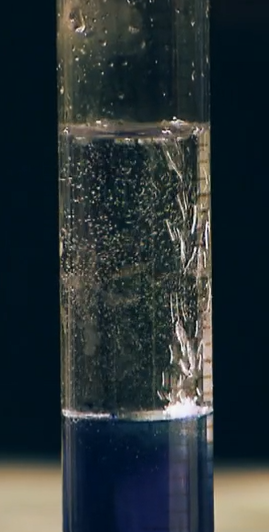 Co se stane, když vhodíme kousek sodíku do odměrného válce s vodou a hexanem?Sodík se bude chovat jako „jojo“.Dojde ke vznícení přítomného hexanu.Sodík reaguje s vodou za vzniku chloridu sodného.Popište a vysvětlete pokus.Cyklohexan je kapalina, která má menší hustotu než voda. Sodík reaguje s vodou za vzniku hydroxidu sodného a vodíku. Vodík způsobuje nadnášení sodíku do cyklohexanu, tam reakce neprobíhá, a proto sodík klesá dolů a reakce se opakuje.Na obrázku vidíte plamenové zkoušky alkalických kovů. Určete, který plamen přísluší kterému kovu. (Určujte zleva doprava).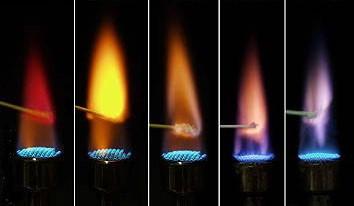 lithium, sodík, draslík, rubidium, cesiumhttp://www.e-chembook.eu/images/Plamenove-zkousky-alkalickych-kovu.jpgPopište vlastnosti alkalických kovů.Měkké, lehké, stříbrolesklé, lze je krájet nožem.Velmi reaktivní, reagují s vodou, uchovávají se pod hladinou petroleje.Jejich sloučeniny barví plamen.Doplňte chemické rovnice a určete správně stechiometrické koeficienty.2 Na   +  2 H2O   →  2 NaOH   +   H22 Na   +  2 NH3   →  2 NaNH2   +   H22 Na   +   O2      →   Na2O2   4 Li   +   O2       →   2 Li2O   2 Na   +   Cl2     →  2 NaCl K2O2   +   2 K   →   2 K2OPojmenujte následující sloučeniny.Na2O2			 K2O			KO2peroxid sodný	oxid draselný 	hyperoxid draselnýCo jsem se touto aktivitou naučil(a):………………………………………………………………………………………………………………………………………………………………………………………………………………………………………………………………………………………………………………………………………………………………………